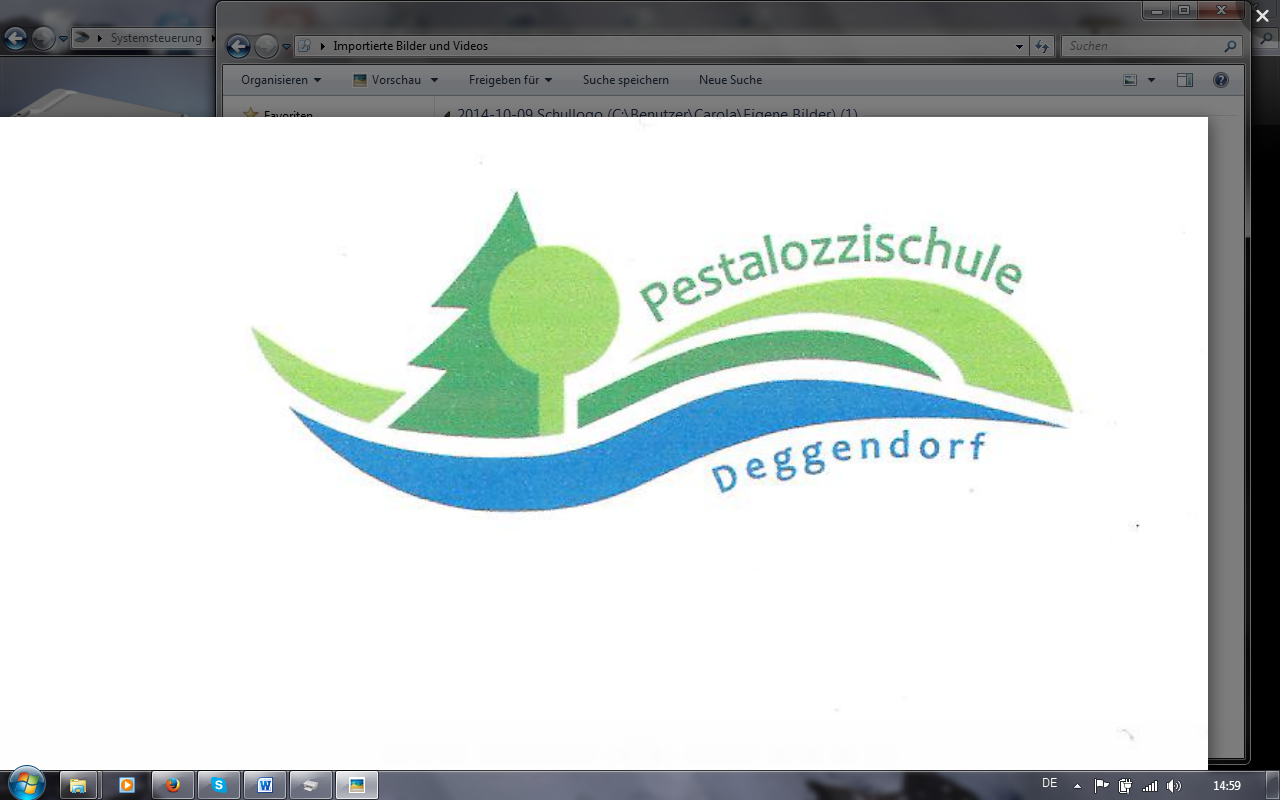 Entbindung von der Schweigepflicht             (gemäß §203 StGB)Hiermit erkläre/n ich/ wir mich/ uns damit einverstanden, dass die zuständigen Mitarbeiter der Mobilen Sonderpädagogischen Hilfe (MSH) der Pestalozzischule Deggendorf (SFZ) Frau Ingrid Kaufmann (StRin FS) und Frau Elisabeth Stadler (StRin FS) Auskünfte/ Informationen und diagnostische Daten/ Ergebnisse über meine Tochter/ meinen Sohn (siehe oben) von Personen, Ämtern und Institutionen aus den Bereichen Jugend, Familie, Schule und Gesundheit einholen und weiterleiten darf.Die Entbindung der Schweigepflicht gilt im gegenseitigen Austausch für: Frühförderung: ……………………………………………………………………….…………………………………….. Kinderarzt: ……………………………………………………………………………………………………………………..Logopädie/ Ergotherapie: …………………………………………………………………….………………………..	St.-Notker-Schule: ………………………………………………………………………………………………………….Grundschule/ SFZ: …………………………………………………………………..………………………………………SPZ/ KJP: ……………….……………………………………………………..………………………………………….………Erziehungsberatungsstelle: …………………………………………………………………………………………….Kinder- und Jugendpsychiater: ………..…………………………………………………………………………….Sonstige: ………………………………………………………………………………………………………………………… Ich entbinde die MSH-Mitarbeiter I. Kaufmann und E. Stadler von ihrer Schweigepflicht gemäß §203 StGB.…………………………………………………………………………           ……………………………………………………………………………………… Ort, Datum                                                                             Unterschrift des/ der Erziehungsberechtigten 